Реестр потенциально опасных для пребывания людей зданий (строений), гаражей (сараев) на территории муниципального образования п. Боровский10.11.20232 сарая (ул.Островского, 21, ул.Ленинградская, 15)31 гараж (ул. Мира, ул.Торфяная)№ п/пТип объектаАдрес объектаФото объектаОписание 1СарайВо дворе ул. Островского,21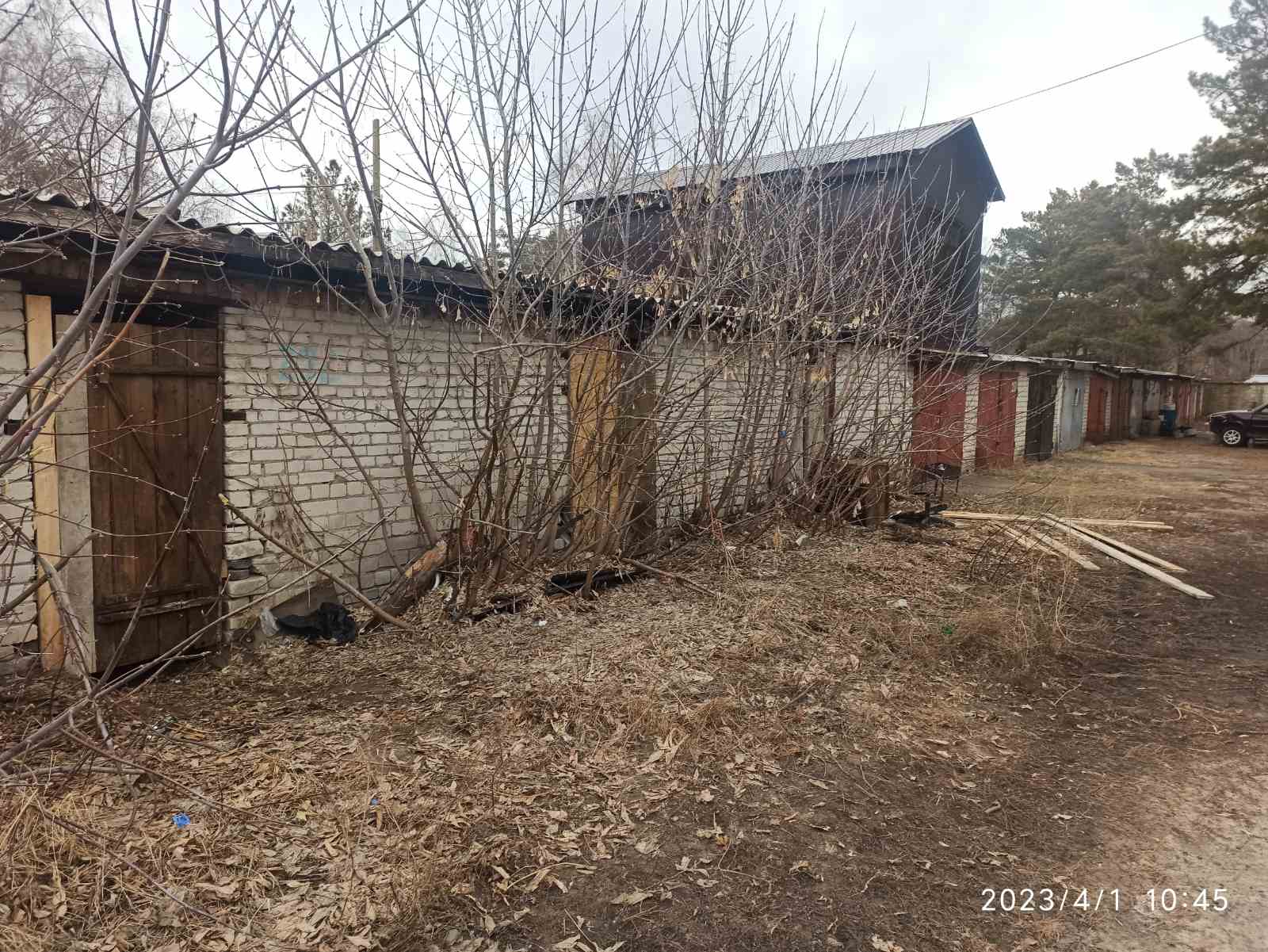 В кустах, стены внутри деревянные, обгорелые, разрушены, потолок завален, доступ ограничен.Обьект поставлен на бесхоз2Сарай Во дворе ул. Ленинградская,15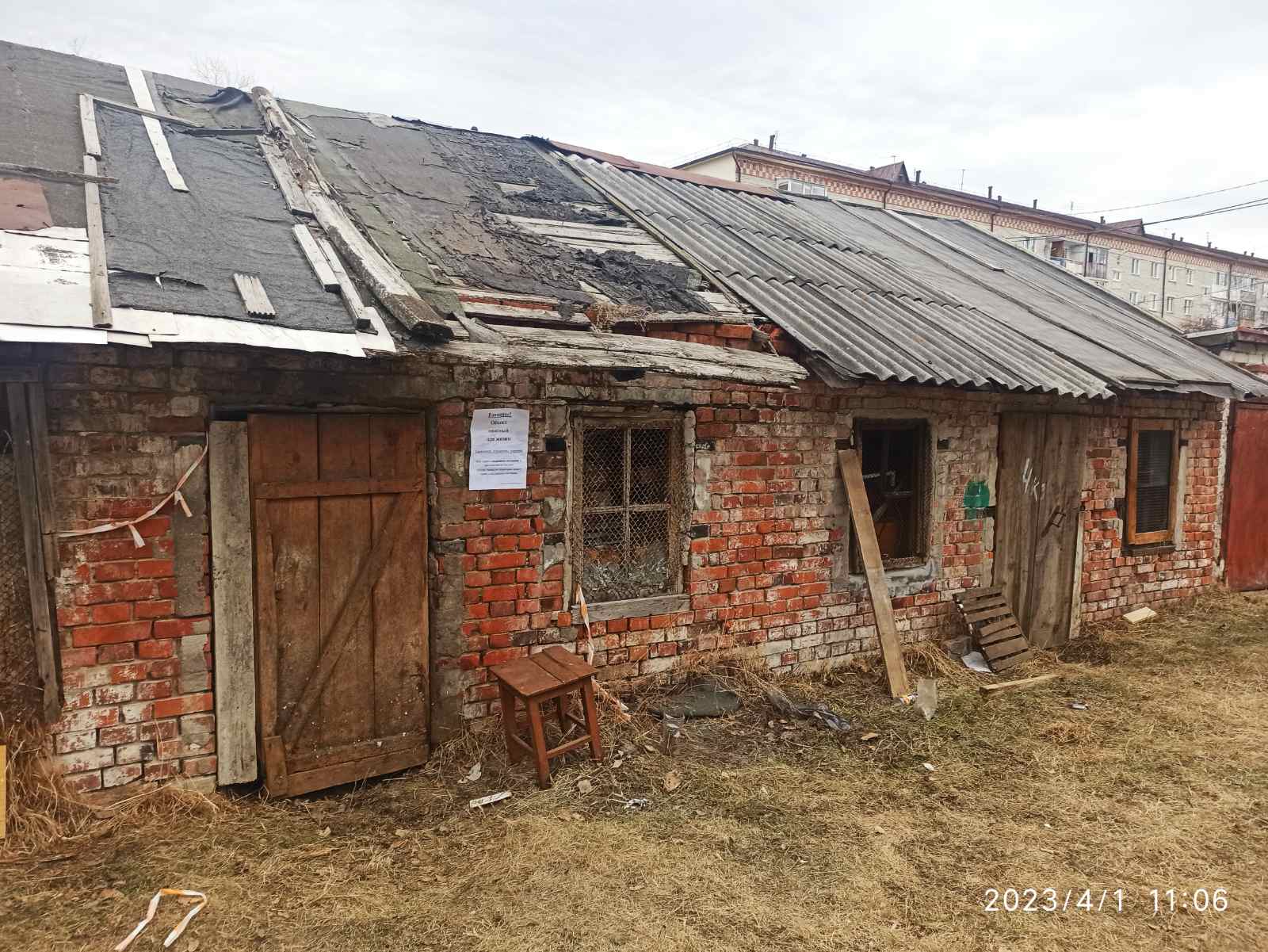 Стены внутри деревянные,  потолок просвечивает,  завален,  доступ ограниченОбьект поставлен на бесхоз3гаражЗа домом по ул. Мира ,10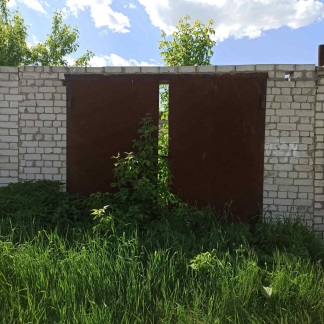 Нет крыши, в гараже растут деревья, ворота приоткрытыОбьект поставлен на бесхоз4гаражЗа домом по ул. Мира ,10. 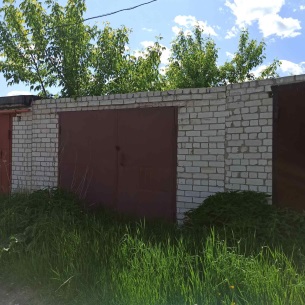 Нет крыши, в гараже растут деревья.Обьект поставлен на бесхоз 5,6гаражиЗа домом по ул. Мира ,14.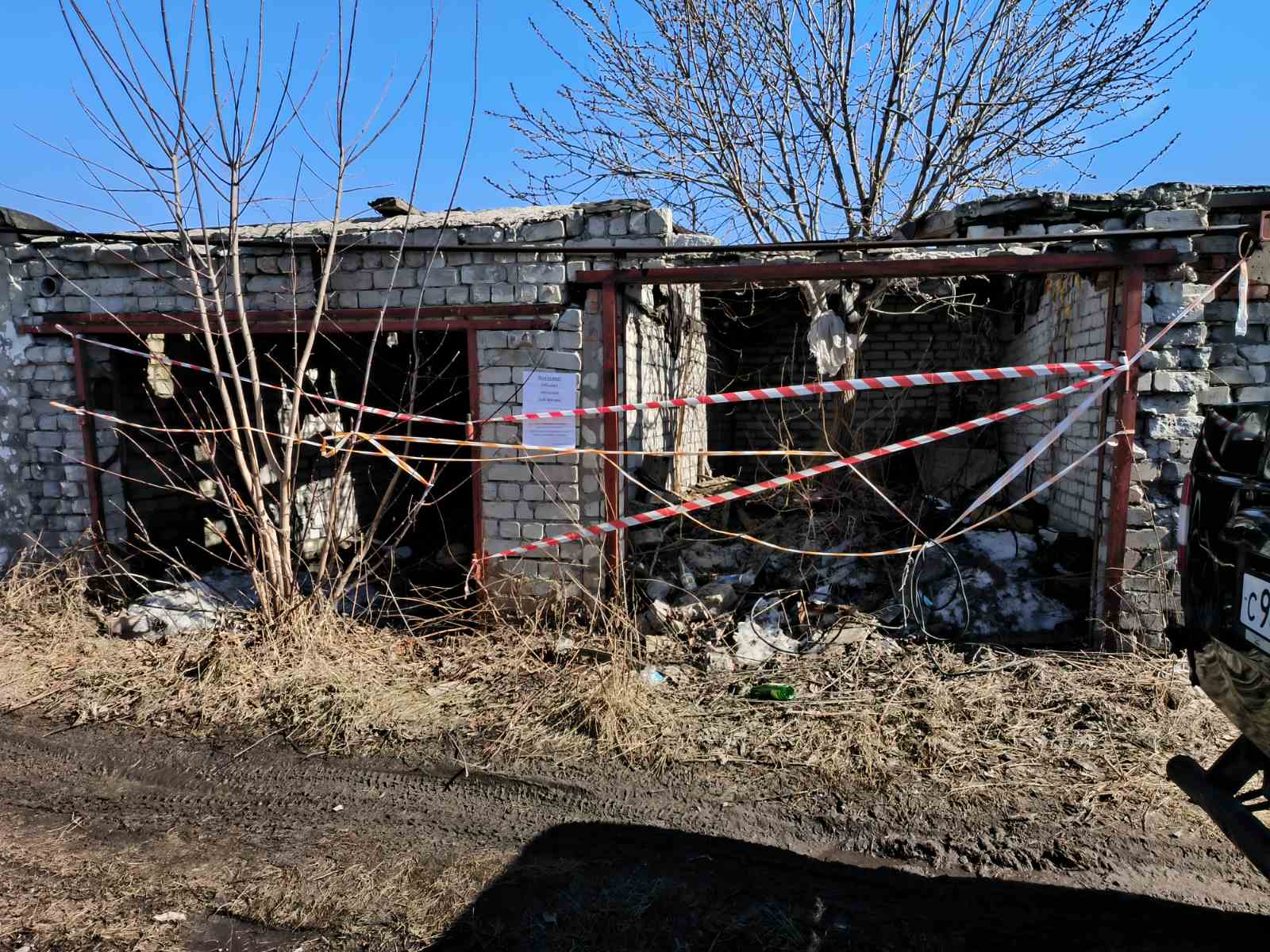 2 гаража подряд , пол завален мусором, крыши нет, ворот нетОбьект поставлен на бесхоз7гаражЗа домом по ул. Мира ,14.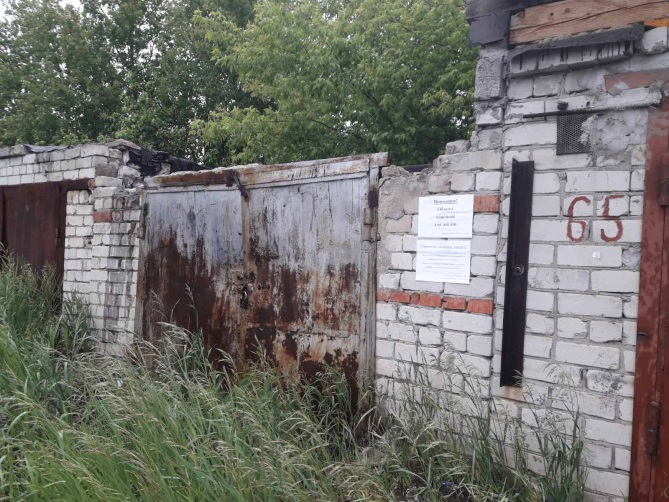 №64, крыша провалилась внутрь гаражаОбьект поставлен на бесхоз8гаражЗа домом по ул. Мира ,14.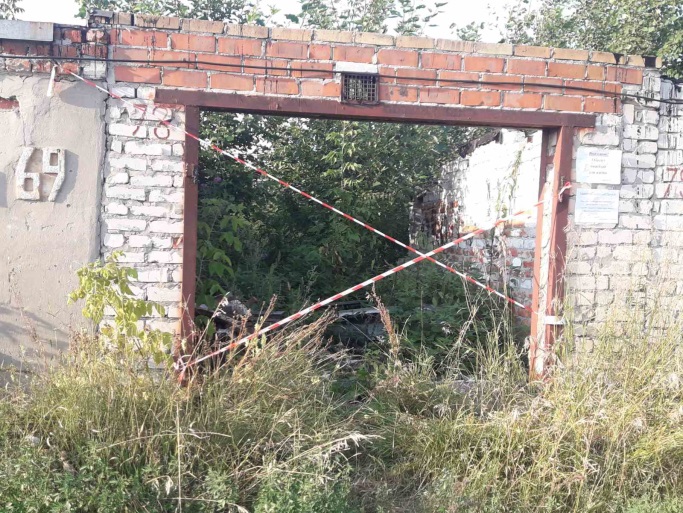 № 78 указан на стене слева, крыши нет,  стены разрушены, ворота отсутствуют, под ногами строительный и другой мусор. Слева гараж  № 69Обьект поставлен на бесхоз9гаражЗа домом по ул. Мира ,17.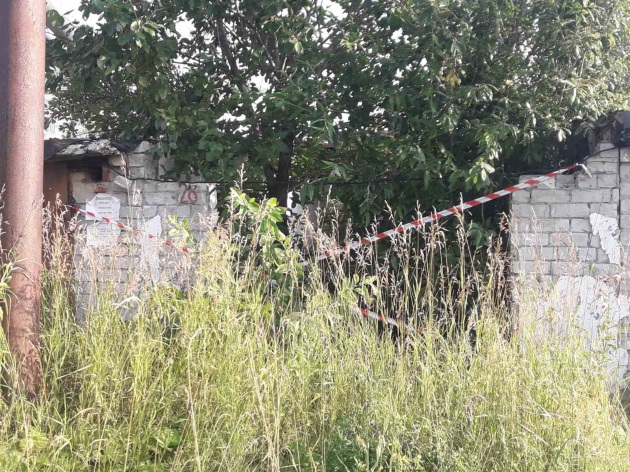 №28, без крыши, без ворот, внутри растут деревьяОбьект поставлен на бесхоз10гаражЗа домом по ул. Мира ,17.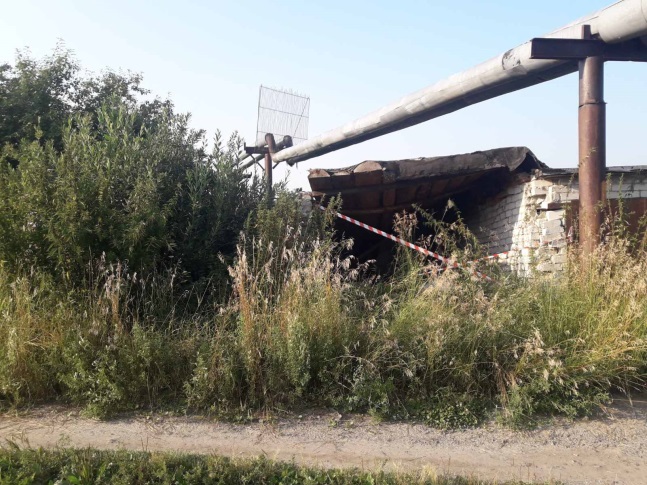 напротив №28, 3 гаража подряд, 1 из 3, под теплотрассой. Заваливается крыша, разрушается стена, ворота отсутствуютОбьект поставлен на бесхоз11гаражЗа домом по ул. Мира ,17.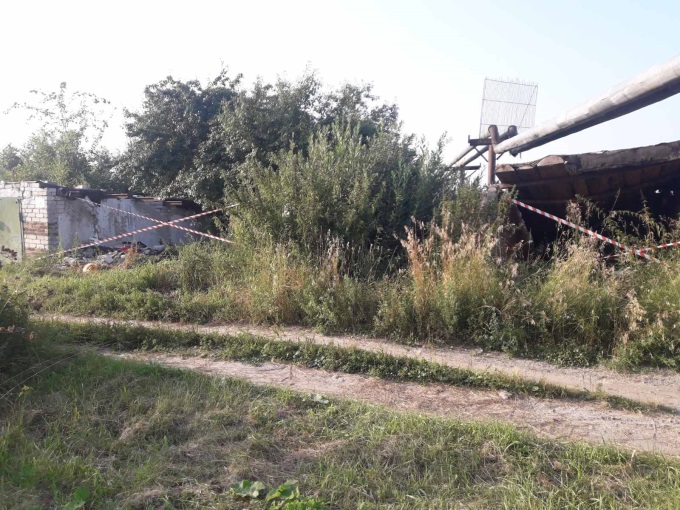 напротив №28, 3 гаража подряд, 2 из 3, под теплотрассой. Крыши нет,  стены разрушены, ворота отсутствуют, под ногами строительный и другой мусорОбьект поставлен на бесхоз12гаражЗа домом по ул. Мира ,17.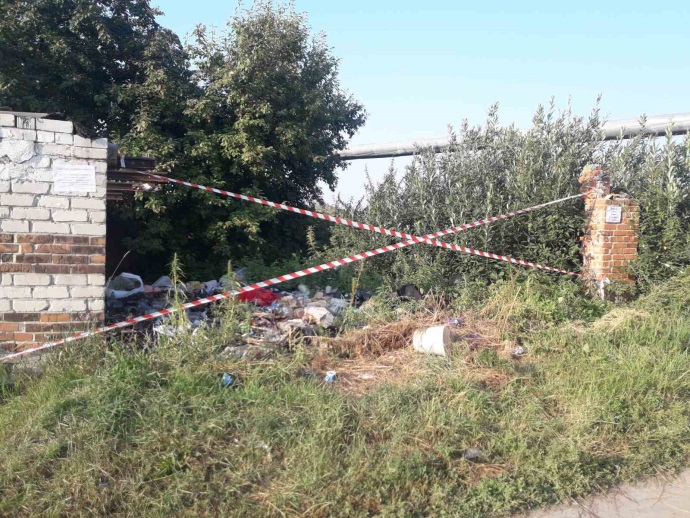 напротив №28, 3 гаража подряд, 3 из 3, под теплотрассой. Крыши нет,  стены разрушены, ворота отсутствуют, под ногами строительный и другой мусорОбьект поставлен на бесхоз13141516гаражиЗа домом по ул. Мира ,18.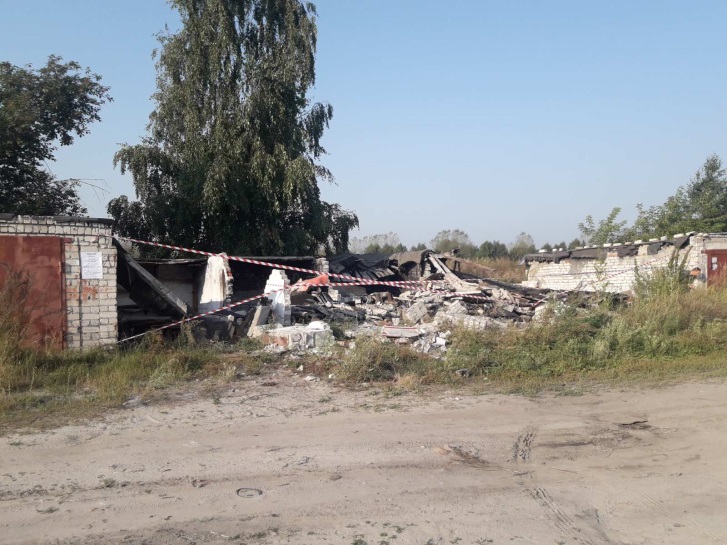 4 гаража подряд, разрушены стены, крыши, пол заваленОбьект поставлен на бесхоз17гаражУл. Торфяная односторонка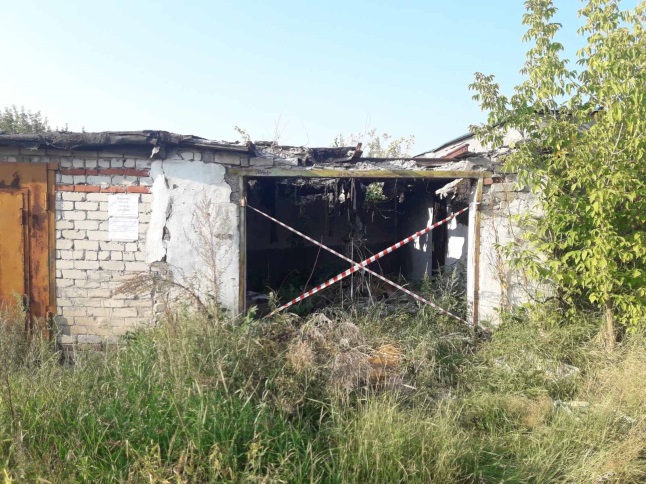 напротив жилого дома Торфяная одн. №13. Без ворот, остатки досок свисают с крыши, в стене дыра в соседний гаражОбьект поставлен на бесхоз18гаражУл. Торфяная 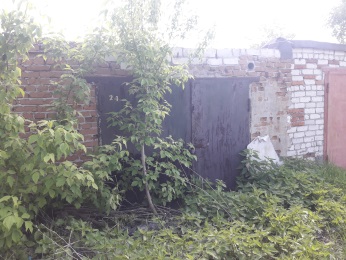 № 24, без крышиОбьект поставлен на бесхоз19гаражУл. Торфяная 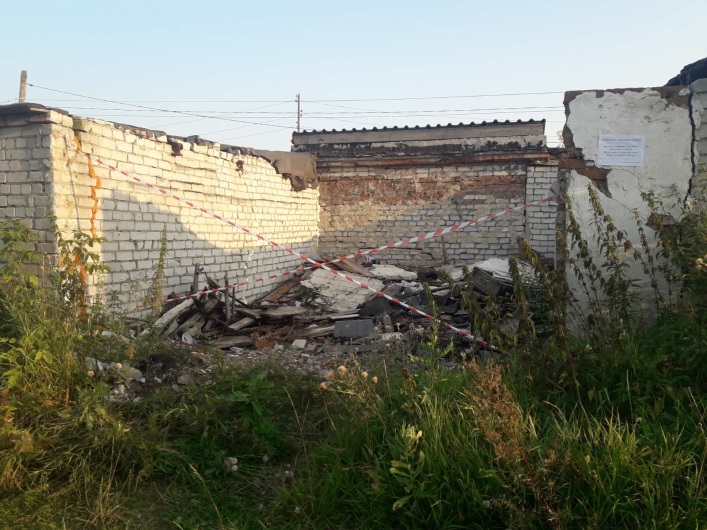 №47 (рядом №48), нет ворот и крыши. На полу доски, строительный мусорОбьект поставлен на бесхоз20гаражУл. Торфяная 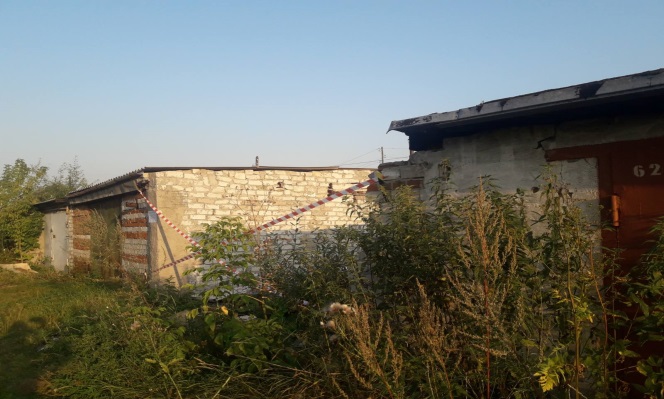 Возможно № 61, рядом с №62, напротив 6  разваленных гаражей. На полу доски, строительный мусор, лицевые стены разрушены не полностью. В гараж №62 пробита стена из гаража №61Обьект поставлен на бесхоз21гаражУл. Торфяная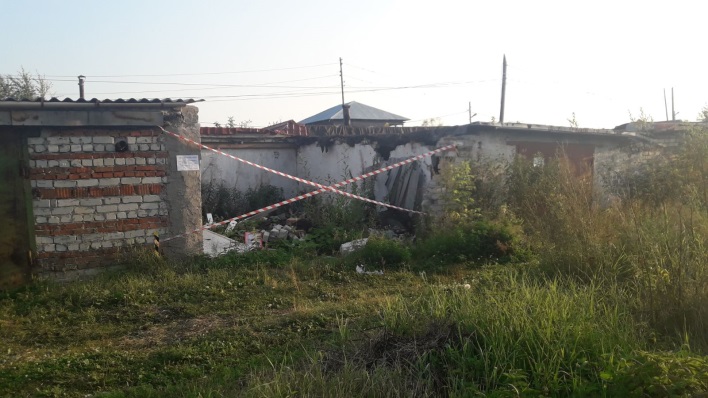 №62 пробита левая стена из гаража №61Обьект поставлен на бесхоз2223гаражУл. Торфяная 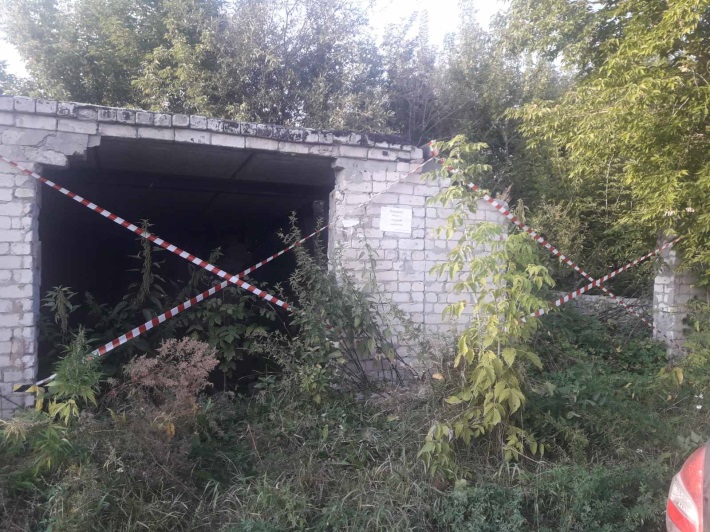 8 гаражей подряд:1 и 2 из 8 гаражей.Нет ворот, на полу разгром, подпольная яма (бак), строительный мусорОбьект поставлен на бесхоз242526 2728гаражУл. Торфяная 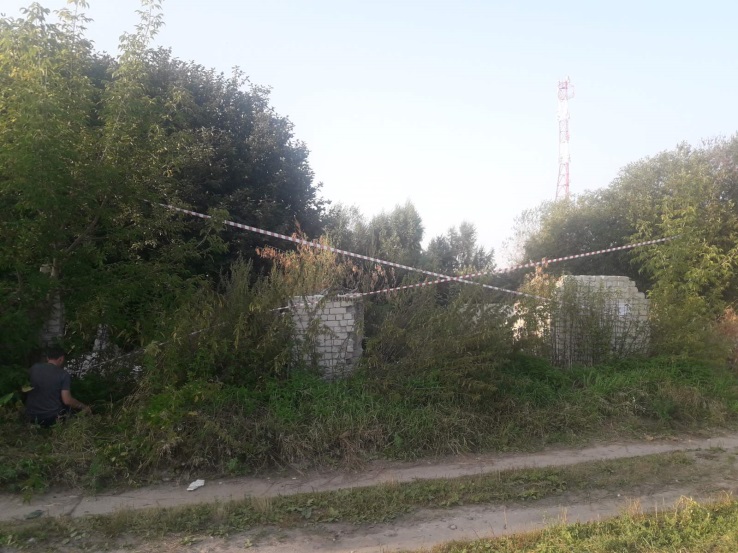 8 гаражей подряд: 3, 4,5,6,8 из 8 гаражей.Нет ворот, на полу разгром, строительный мусор, стены разрушеныОбьект поставлен на бесхоз2930гаражУл. Торфяная 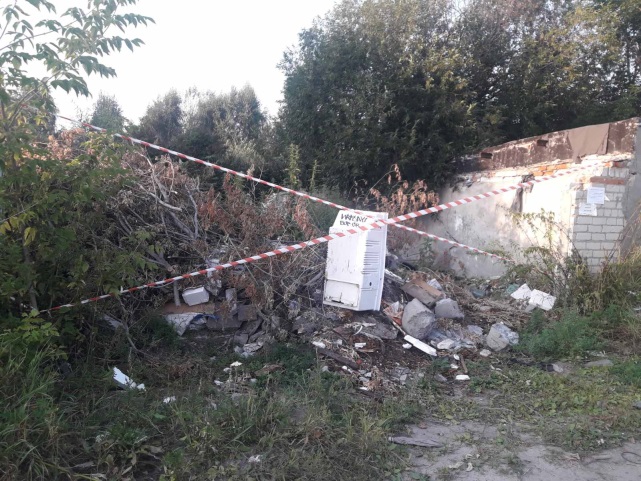 9 гаражей подряд: 8 и 9 из 9 гаражей.Нет ворот, на полу разгром, строительный мусор, стены разрушеныОбьект поставлен на бесхоз31гаражУл. Торфяная 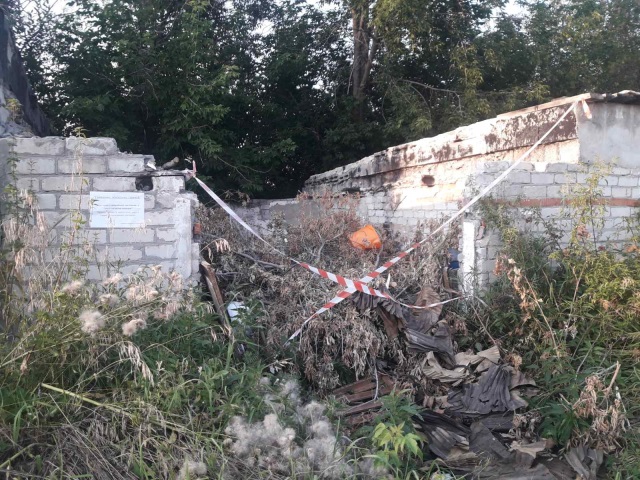 Следующий гараж после 9-и разрушенных.Нет ворот, нет крыши, на полу разгром, строительный мусор, стены разрушеныОбьект поставлен на бесхоз32гаражУл. Торфяная 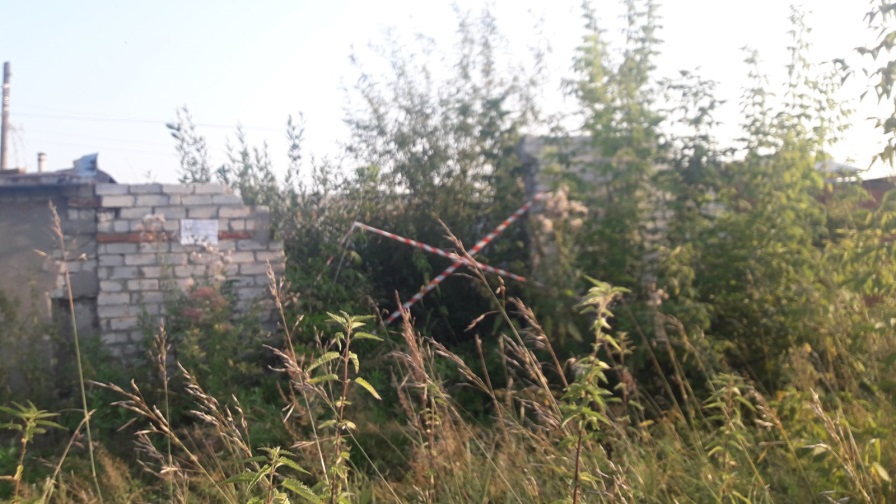 Гараж в кустах, перед №61 и №62, левее . Напротив 9 гаражейОбьект поставлен на бесхоз33гаражУл. Торфяная 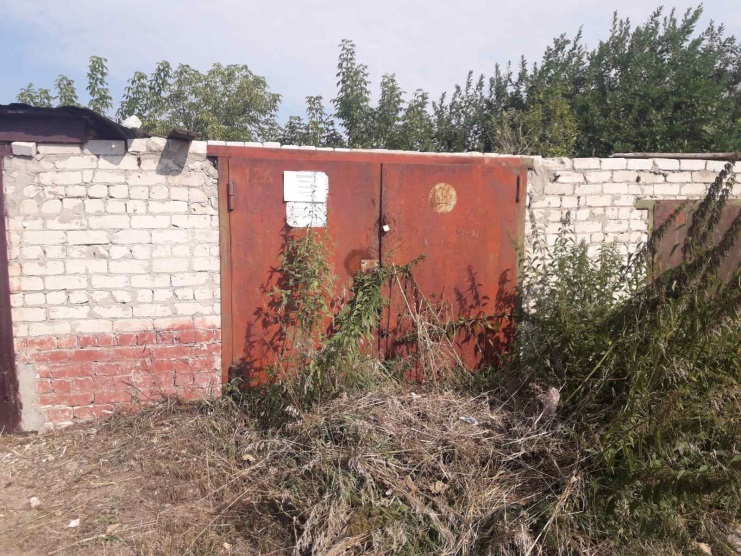 № 126, без крышиОбьект поставлен на бесхоз